T.C.AKDENİZ ÜNİVERSİTESİ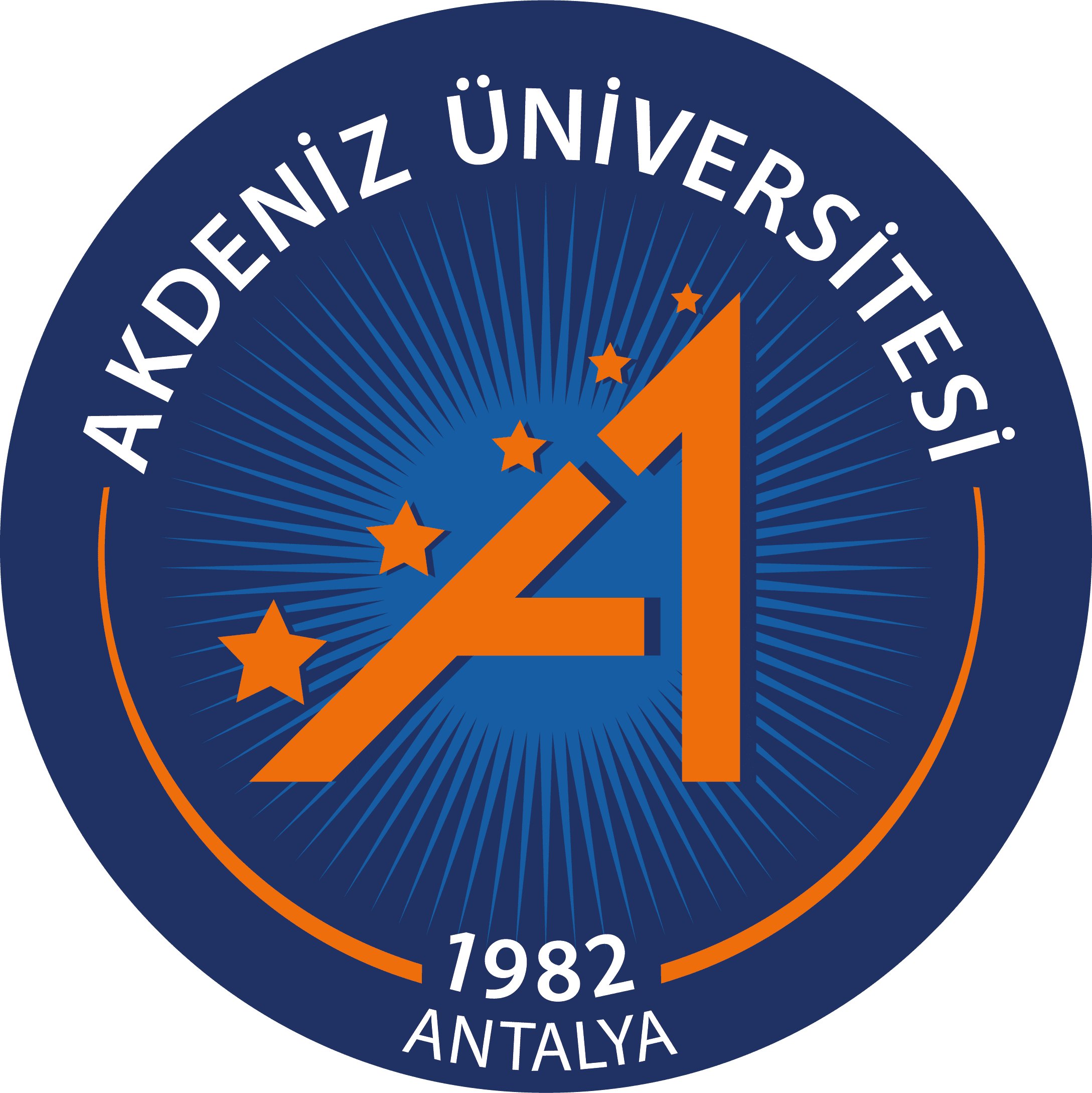 GÜZEL SANATLAR  ENSTİTÜSÜT.C.AKDENİZ ÜNİVERSİTESİGÜZEL SANATLAR  ENSTİTÜSÜSMN 203        SANATTA YETERLİK SEMİNER  DEĞERLENDİRME FORMUAnasanat DalıProgram AdıÖğrencinin Adı SoyadıNumarasıSeminer Başlığı Sunum TarihiSEMİNER METNİNİNDEĞERLENDİRİLMESİGELİŞTİRİLMESİ GEREKİRYETERLİ BAŞARILIKonunun ÖzgünlüğüDüzenleme-İçerik ve Yeni Bilgilerin KullanımıYazım Dili ve Türkçenin KullanımıSUNUMUN DEĞERLENDİRİLMESİGELİŞTİRİLMESİ GEREKİRYETERLİBAŞARILIKonuya HakimiyetZamanı KullanmaKonuşma Yeteneği ve DilGörsel Materyal KullanımıGENEL DEĞERLENDİRMEBAŞARILI             BAŞARISIZDanışmanın Danışmanın Unv.Adı SoyadıİmzaTarih